(WW00)   [PA]  –   Fragewörter, Wörterliste – „W-Wörter“  
د پوښتنو کلمې، د کلمو لیست(WW01)  –  Fragewörter(WW02)  –  [PA]    – „W-Wörter“Wer?څوک؟Was?څه؟Wessen?د چا؟Wem?د چا؟Wen?د چا؟Wann?كله؟seit wann?د کوم وخت څخه؟bis wann?تر کله پورې؟Wie lange?څونه وخت؟Wo?چیرته؟Woher?له کوم ځایه؟Von wo?له کوم ځایه؟Wohin?چیرته؟Warum?ولې؟Wofür?د څه لپاره؟Womit?د کوم په واسطه؟Wodurch?د چا له لارې؟Welche?کوم؟Was für ein?څه یو؟Wie?هغه څنګه؟Wie viel? – Wie viele?څومره؟ - څومره؟Wie oft?څو ځلې؟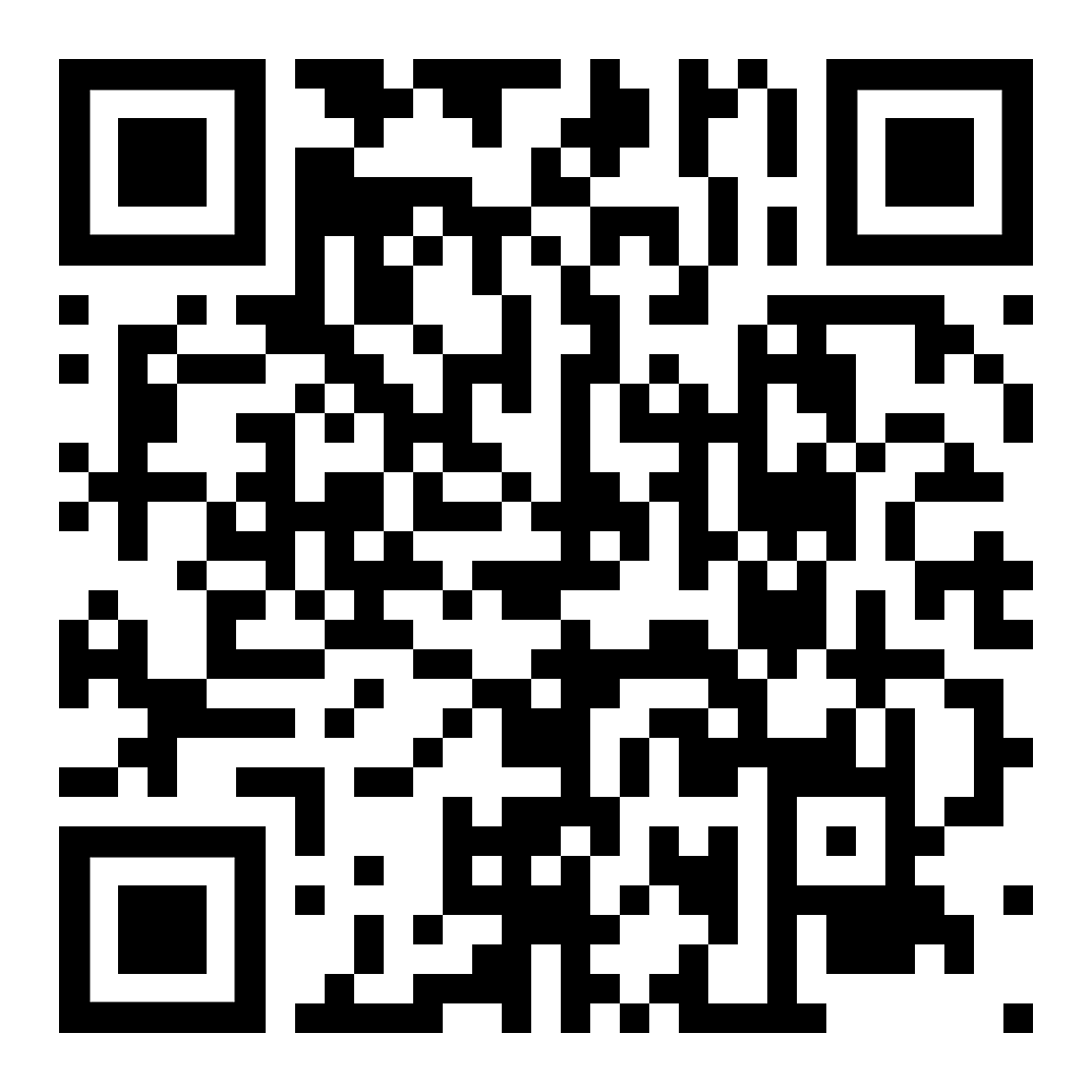 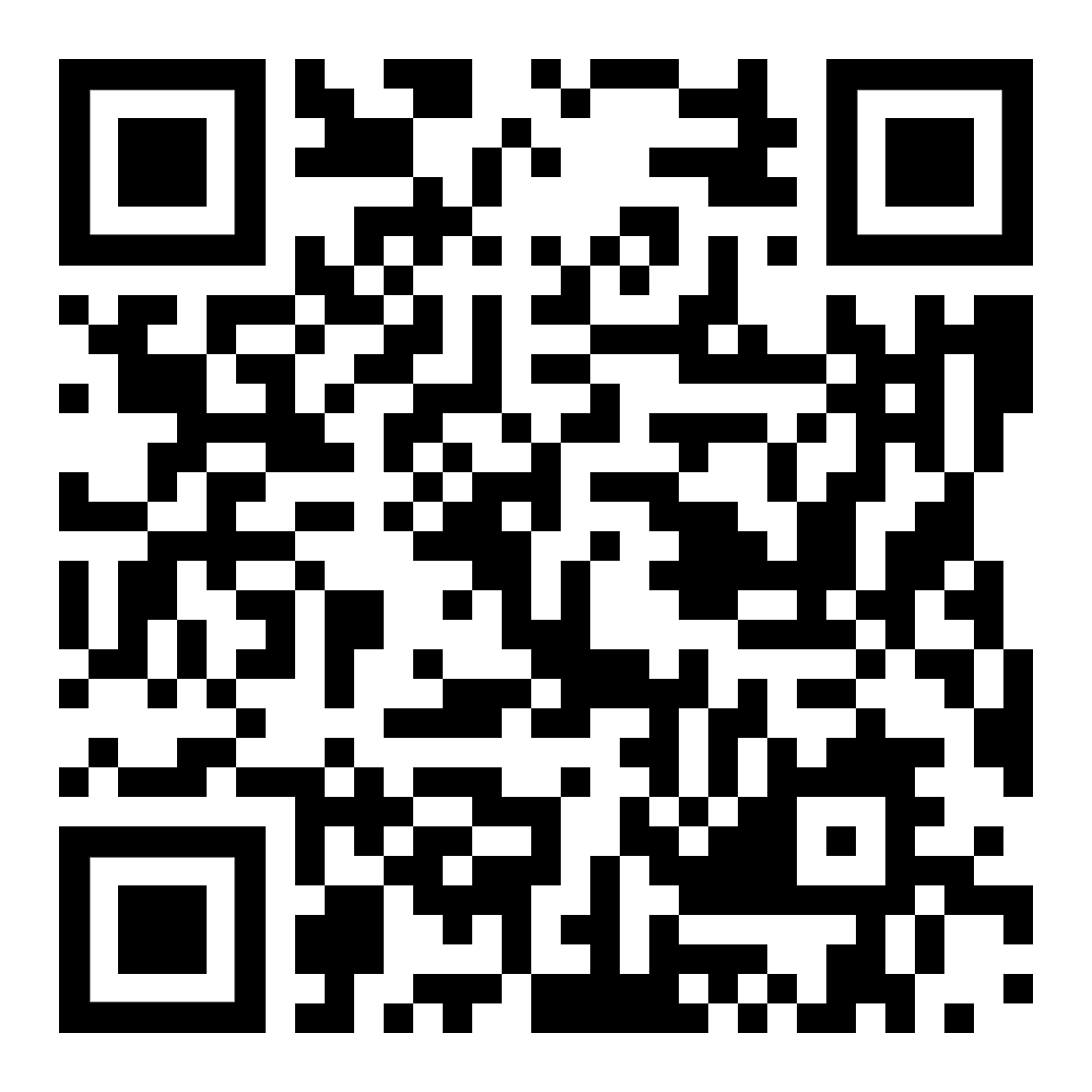 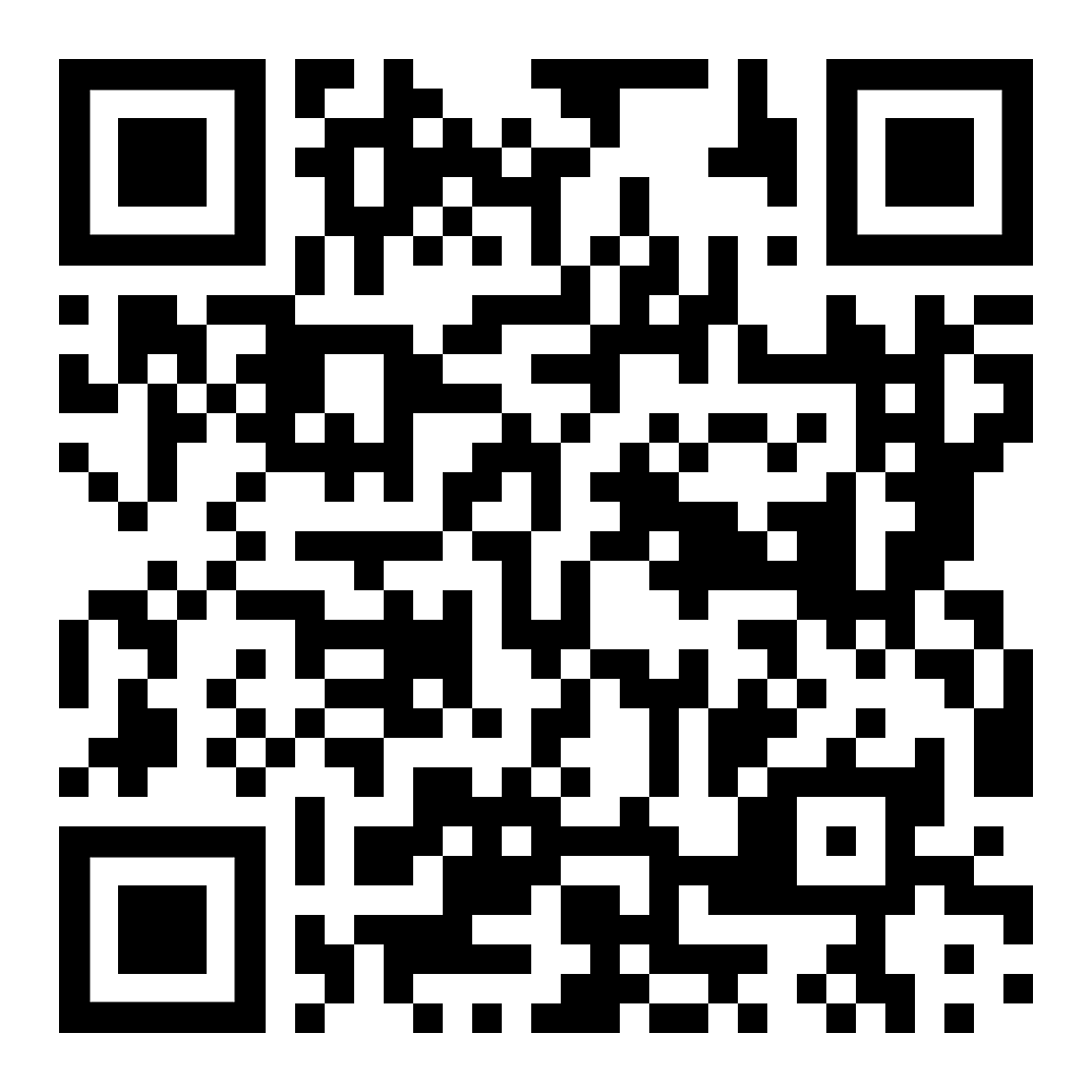 Höre dir die Wörter an (MP3)خبرې واورئdiese Seite  /  دا پاڼهzur Kapitelseite Sprache …د ژبې څپرکي پاڼې تهFragewörter Teil 1  –  Beispielsätzeد پوښتنې کلمې 1 برخه - د مثالونو جملېFrage nach den einzelnen Satzteilenد جملې د انفرادي برخو په اړه پوښتنه وکړئBeispiel  /  بېلګه  1  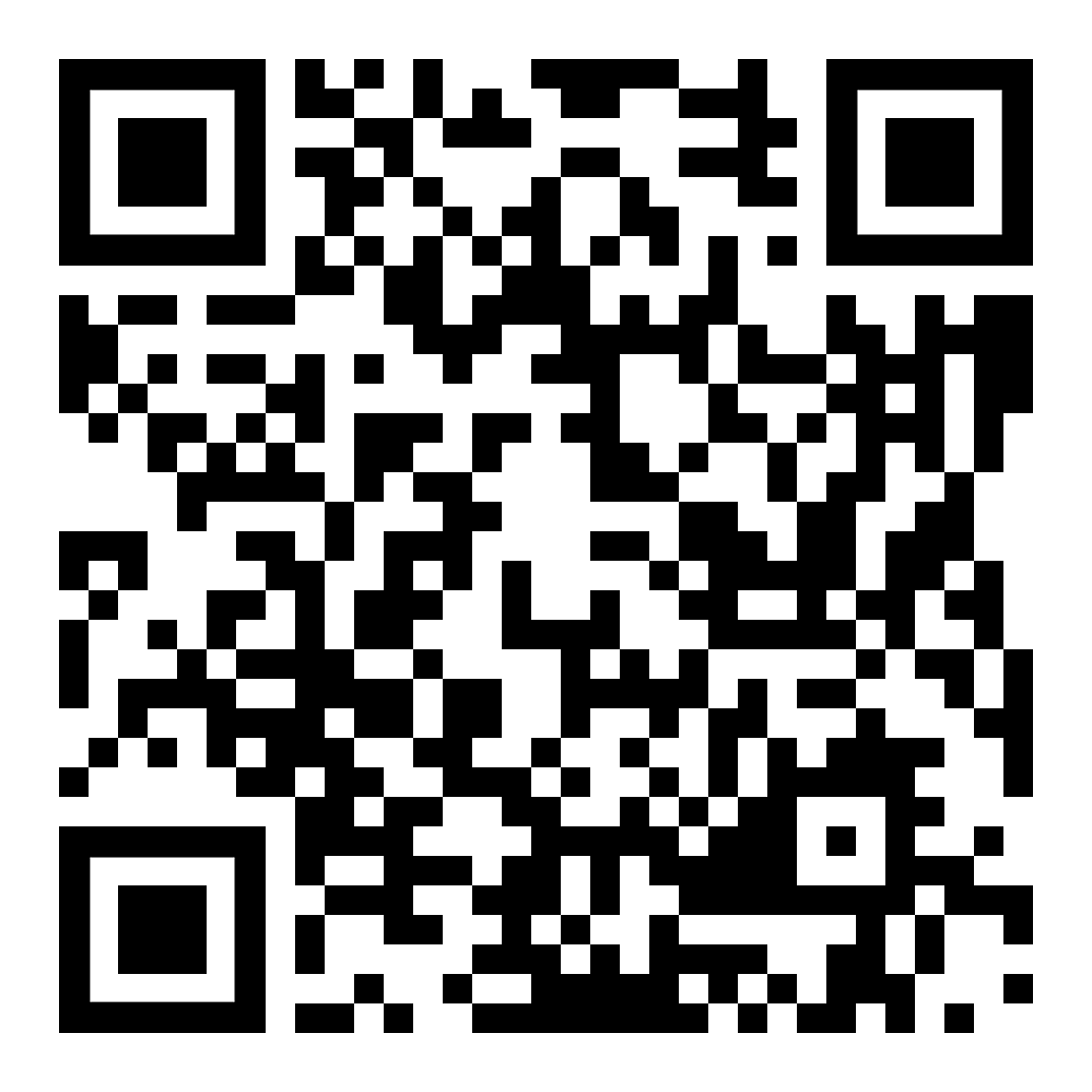 dieses Beispiel anhören
دا مثال واورئIch komme von zu Hause 
und gehe zur Haltestelle. زه له کور څخه راغلماو تمځای ته لاړ شئ.dieses Beispiel anhören
دا مثال واورئIchWer?څوک؟kommeWas geschieht?څه پیښیږي؟von zu HauseWoher? Von wo?له کوم ځایه؟ له کوم ځایه؟und geheWas mache ich?زه څه کوم؟zur HaltestelleWohin?چیرته؟Beispiel  /  بېلګه  2 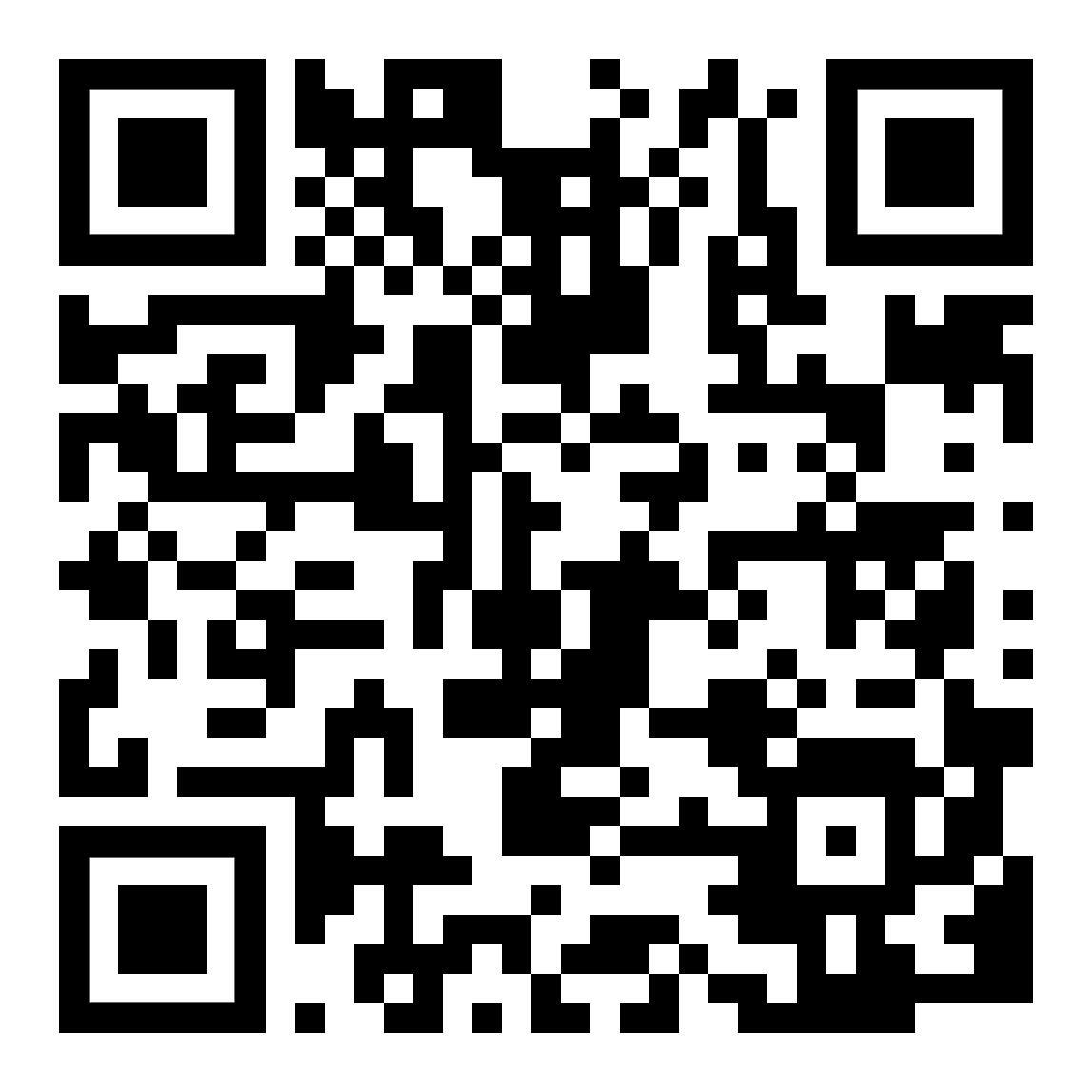 dieses Beispiel anhören
دا مثال واورئIch fahre mit einem Freund 
um drei Uhr in die Stadt زه د یو ملګري سره ځمښار ته درې بجېdieses Beispiel anhören
دا مثال واورئIch Wer?څوک؟fahreWas mache ich?زه څه کوم؟mit einem FreundMit wem?له چا سره؟um drei UhrWann?كله؟in die Stadt Wohin?چیرته؟Beispiel  /  بېلګه  3 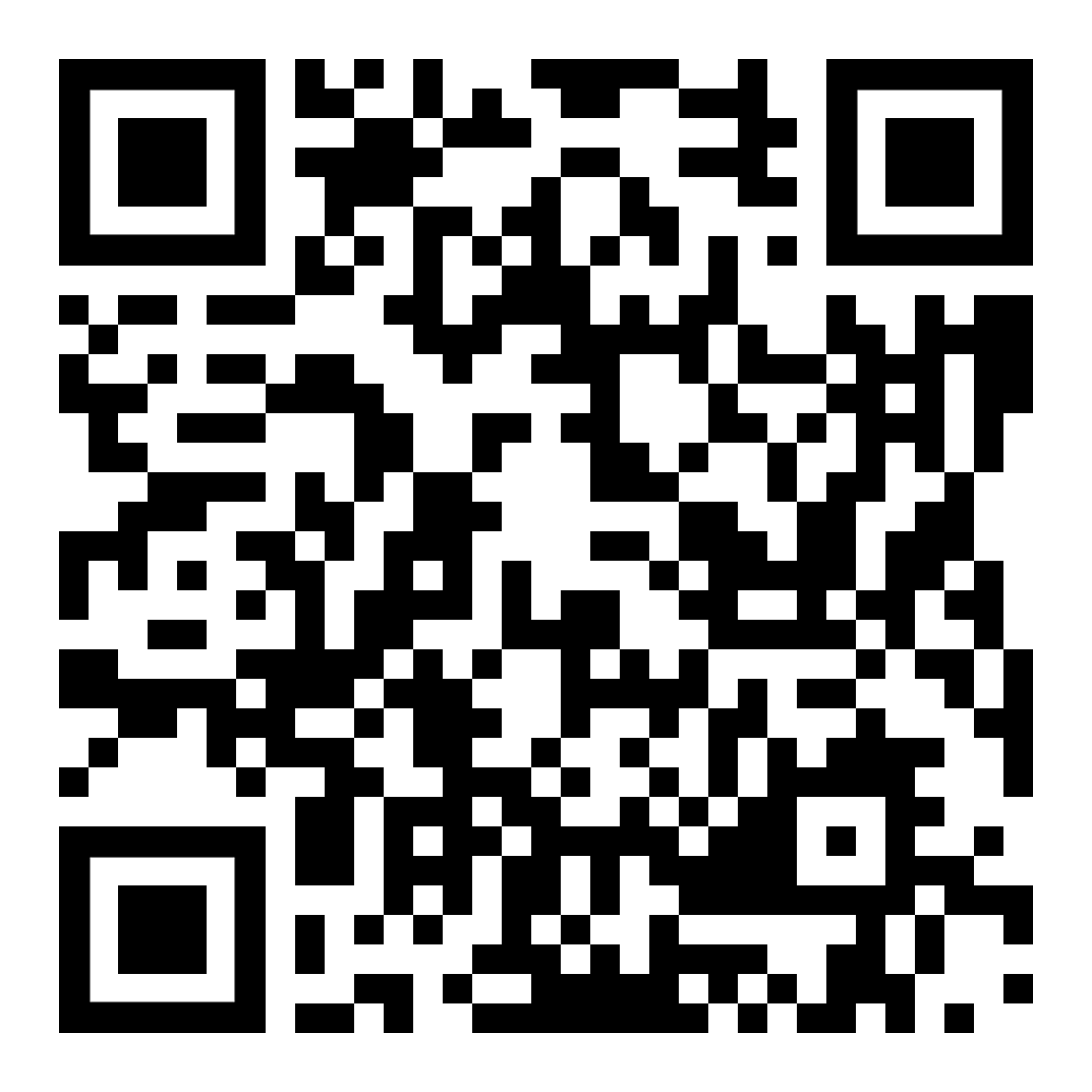 dieses Beispiel anhören
دا مثال واورئIch wohne in der Stadt Innsbruck 
und fahre mit dem Fahrrad.زه د انسبروک په ښار کې ژوند کوماو زما بايسکل سپور کړم.dieses Beispiel anhören
دا مثال واورئIchWer?څوک؟wohneWas geschieht?څه پیښیږي؟in der StadtWo?چیرته؟InnsbruckIn welcher Stadt?په کوم ښار کې؟und fahreWas mache ich?زه څه کوم؟mit dem FahrradWomit?د کوم په واسطه؟Beispiel  /  بېلګه  4 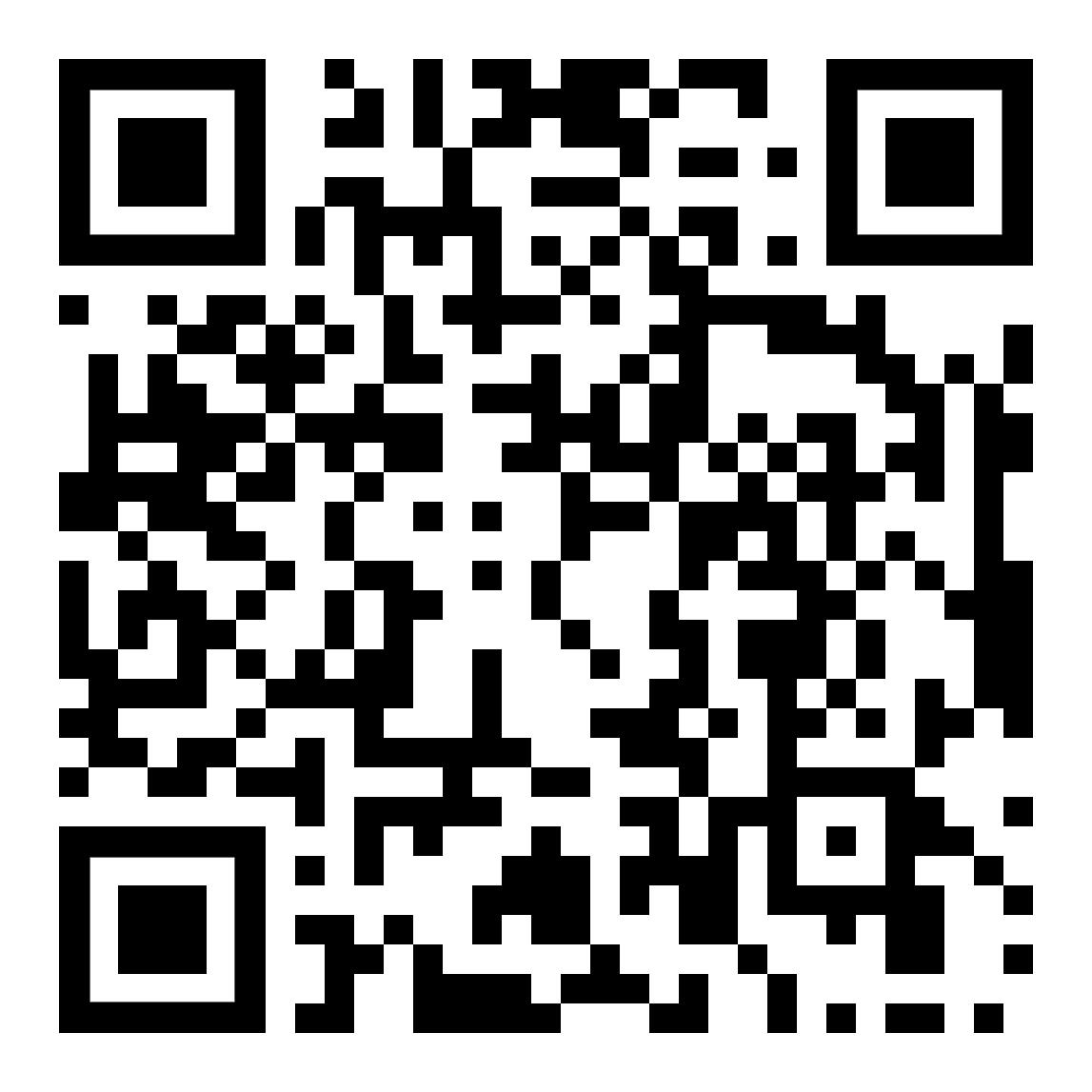 dieses Beispiel anhören
دا مثال واورئMein Freund fährt jeden Tag 
schnell zu seinem Büro.زما ملګری هره ورځ موټر چلويژر خپل دفتر ته.dieses Beispiel anhören
دا مثال واورئMein FreundWer?څوک؟meinWessen Freund?د چا ملګری؟fährt Was macht er?هغه څه کوي؟jeden TagWann?كله؟jedenWie oft?څو ځلې؟schnellWie (fährt er)?څنګه (هغه موټر چلوي)؟zu seinem BüroWohin?چیرته؟sein BüroZu wessen Büro?د چا دفتر ته؟Beispiel  /  بېلګه  5 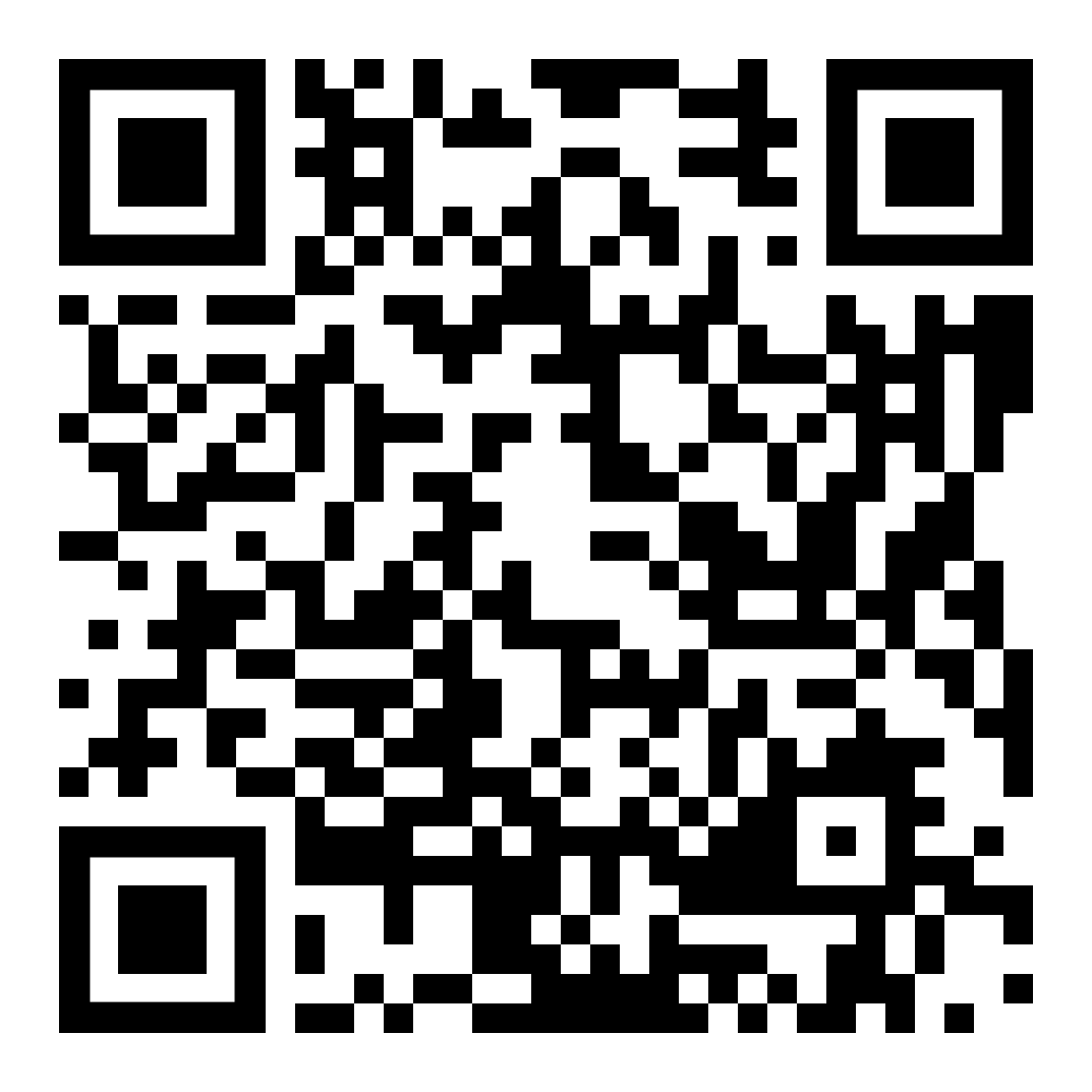 dieses Beispiel anhören
دا مثال واورئEinige Schüler arbeiten im Sommer 
von Juli bis September vier Wochen lang
in einem Ferienjob.ځینې زده کوونکي په اوړي کې کار کويد جولای څخه تر سپتمبر پورې د څلورو اونیو لپارهپه رخصتۍ کې دنده.dieses Beispiel anhören
دا مثال واورئEinige SchülerWer?څوک؟einigewie viele?څومره؟arbeitenWas machen sie?تاسو څه کوئ؟im Sommer Wann?كله؟von JuliVon wann?له کله څخه؟bis SeptemberBis wann?تر څو پورې؟vier Wochen langWie lange?څونه وخت؟in einem FerienjobWo?چیرته؟Ferien~Was für ein (Job)?څه دنده)؟Beispiel  /  بېلګه  6 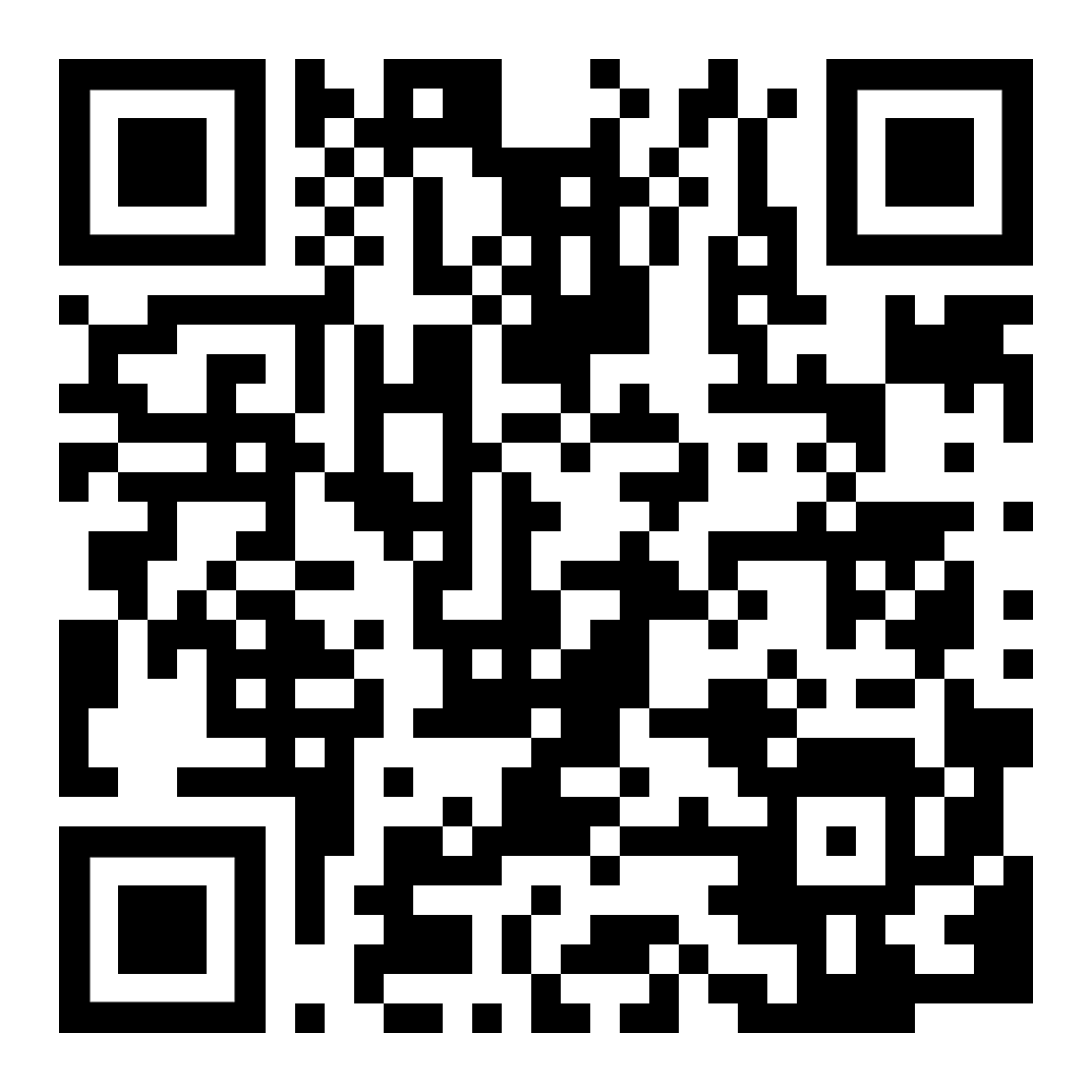 dieses Beispiel anhören
دا مثال واورئDer Angestellte öffnet die Tür 
zu seinem Büro mit dem Schlüssel.مامور دروازه خلاصه کړهد کیلي سره خپل دفتر ته.dieses Beispiel anhören
دا مثال واورئDer AngestellteWer?څوک؟öffnetWas macht er?هغه څه کوي؟die TüreWen? / Was?د چا؟ / څه؟zu seinem BüroWas für eine?څه یو؟sein BüroWelches? Wessen?کوم یو؟mit dem SchlüsselWomit?د چا؟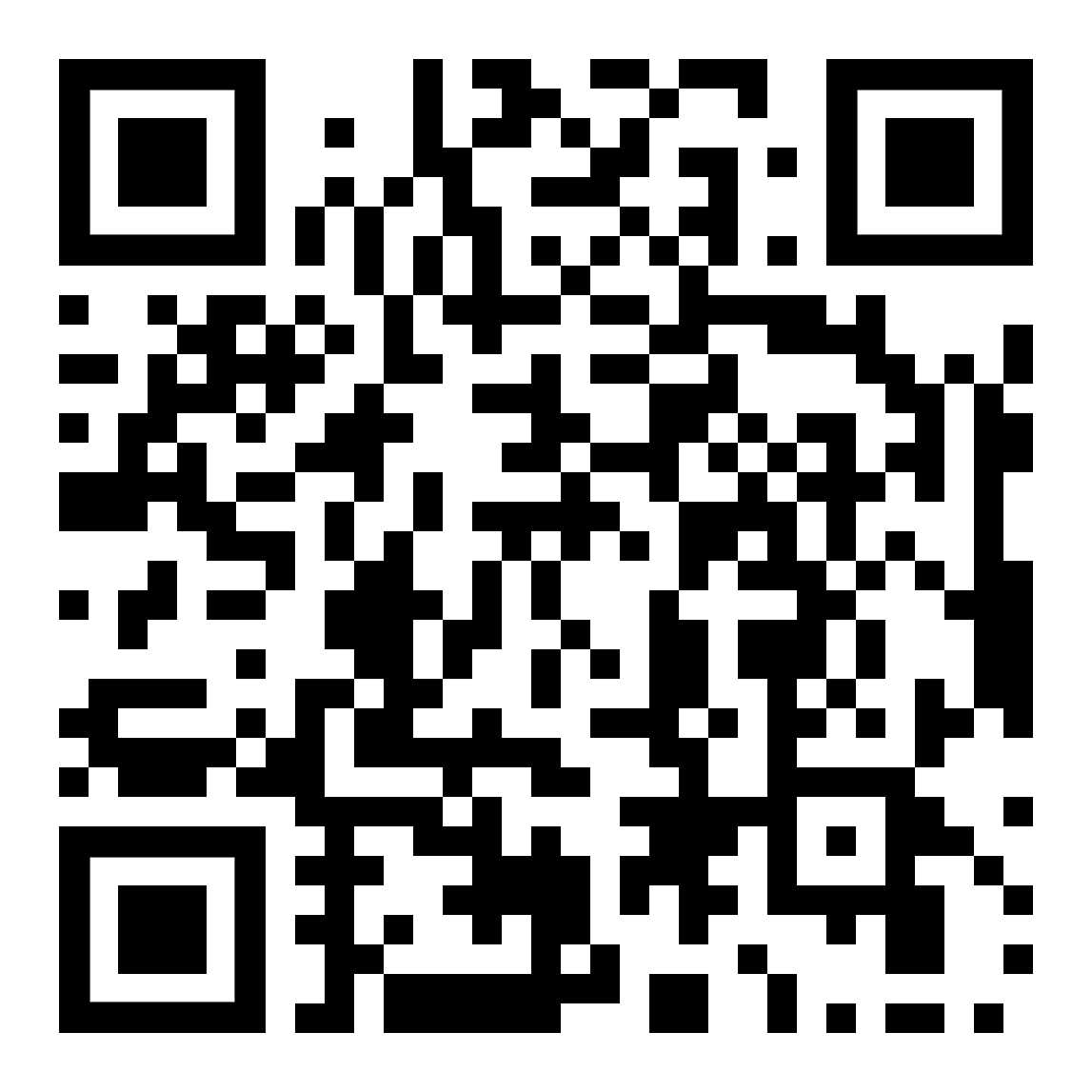 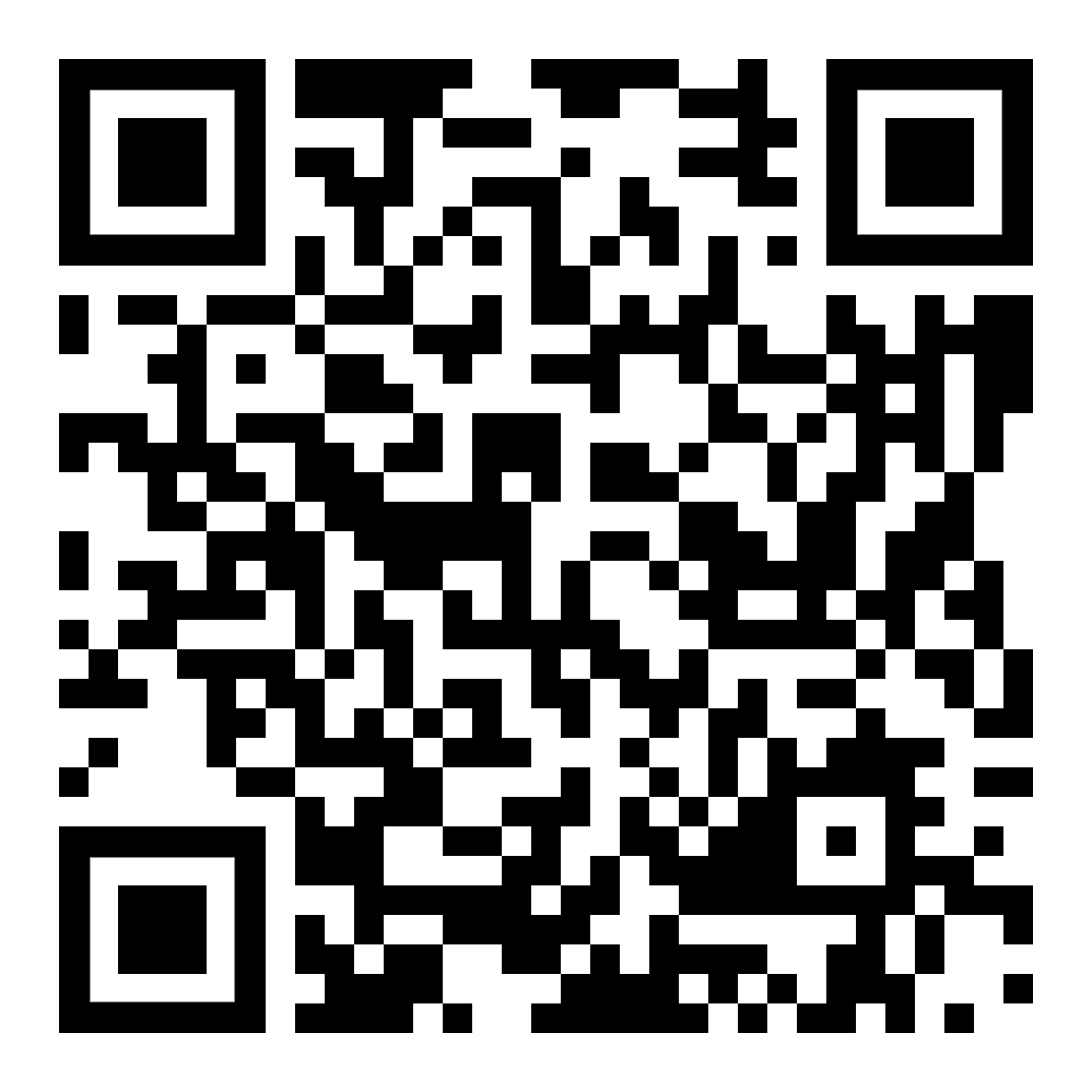 Fragewörter Übersichtنظرة عامة على كلمات السؤالdiese Seite  /  دا پاڼهzur Kapitelseite Sprache …د ژبې څپرکي پاڼې ته